TémanaptervFolytatási javaslatok: Bookcreator segítségével a gyerekek rajzaiból osztály ebook készíthető, amely kinyomtatva kirakható faliújságra, illetve megjelenhet az iskolai honlapon, esetleg iskolaújságban. A társasjáték bármikor újra felhasználható a mezőkre való új feladatok helyezésével; el lehet készíteni 5 vagy 6 csapat számára is.  A megismert irodalmi alkotást dramatizálással előadhatják karácsonyi műsorként.A feladatokra a következő órákon vissza lehet térni, az alkalmazott módszereket (pl. képregény, mozaik módszer, puzzle) fel lehet használni más tananyagoknál is. A gyerekekkel riport készíthető a témanappal kapcsolatos véleményeikről, érzéseikről.A szülők bevonása: egy szeretetvendégségre hívhatjuk őket, esetleg süthetnek karácsonyi süteményt.A fényképekből a Google Photos-ban albumot, kollázst vagy animációt lehet szerkeszteni, majd megosztani a szülőkkel. Ez később (például a búcsúzáskor) a digitális emlékkönyvbe is jól jöhet.	Témanap címeKözösségÉvfolyam3. évfolyamSzerző (k)Fodorné Varkoly Mária, Kiss RózsaA témanap céljai: a gyerekek szövegértésének, nyelvtani, matematikai készségeinek fejlesztése játékos formában;személyiségük fejlesztése az empátia, segítő szándék erősítése által;az örömteli tanulásra és munkavégzésre ösztönzés a kézügyesség és az alkotó fantázia fejlesztésével;A gyerekek ismerjék meg az advent jelentését! Készüljenek fel, hangolódjanak rá karácsonyra! Ismerjenek meg új kifejezéseket, tudják elmondani azok jelentését!Értsék meg, mit jelent közösségben lenni Istennel és egymással! A gyerekek tudjanak együtt dolgozni, közös ötleteket, javaslatokat hozni, feladatokat megoldani, együttműködni! Ha az eszköz lehetőségeik engedik, tudjanak QR-kódot leolvasni, weboldalt megnyitni, mobiltelefon segítségével kérdésekre válaszolni! Tudják a telefonjaikat tanulás céljára használni! Tudjanak az interneten biztonságosan megtalálni egy információt, azt felhasználni! Tudjanak szöveg alapján képeket, hangokat megjeleníteni!Tudjanak a csoportszerepeik szerinti elvárásoknak megfelelni, aktívan tevékenykedni!  Az egyes feladatok tevékenységközpontú, kreatív, élményekkel telített helyzetekben játékos, alkotó csoportos feladatmegoldással érhetők el. Az életkorhoz igazodó mű rajzos - képregényes feldolgozása összekapcsolható az olvasáskultúra fejlesztésével. Tevékenységek közben a gyerekek gyakorolják a magatartási szabályok betartását és önállóságra törekednek. Az egész napot áthatja a digitális kompetencia fejlesztése, az önálló tanulásra alkalmas, on-line eszközök szélestárházát felvonultató feladatokkal. Cél, hogy a gyerekek tudják egymást tanítani – mégpedig játszva tanítani!  Minden ismeretüket úgy fejlesszük, hogy ne érezzék tehernek a tanulást, helyette úgy érezzék magukat, mintha csak társasjátékoztak volna egész nap.Közösségben – a társaim és énÉrtsék meg a gyerekek, hogy mind mások vagyunk! Egyikünk sem értéktelenebb vagy értékesebb a másikunknál, így ne értékeljék kevésbé egymást! Merüljön fel bennük annak az igénye, hogy segítsék azokat, akiknek szükségük van rá! Ha Istent tesszük az első helyre, akkor minden más is a helyére kerül. Békességben élhetünk magunkkal és másokkal is. Az adventi időszakban és karácsonykor is készülhetünk az Istennel való közösségre, ezenkívül a leginkább az úrvacsorai közösségben, az Úr terített asztalánál, karácsonykor a terített ünnepi asztalnál is lehetünk Ővele közösségben, hiszen az Ő születésnapját ünnepeljük. Majd életünk végén is lehetünk közösségben Ővele, aki ünnepi asztallal vár bennünket.  Cél a szókincsbővítés,  beszédfejlesztés a szavak és kifejezések magyarázatával. Mondatalkotás gyakorlása kép alapján. A szociális érzékenység, a szociális magatartás erősítése. Az empátia, az együttműködési készség fejlesztése, az egymásra figyelés gyakoroltatása közös tevékenység közben. Képzelet és a kreativitás, önismeret és önértékelés fejlesztése.A témanap céljai: a gyerekek szövegértésének, nyelvtani, matematikai készségeinek fejlesztése játékos formában;személyiségük fejlesztése az empátia, segítő szándék erősítése által;az örömteli tanulásra és munkavégzésre ösztönzés a kézügyesség és az alkotó fantázia fejlesztésével;A gyerekek ismerjék meg az advent jelentését! Készüljenek fel, hangolódjanak rá karácsonyra! Ismerjenek meg új kifejezéseket, tudják elmondani azok jelentését!Értsék meg, mit jelent közösségben lenni Istennel és egymással! A gyerekek tudjanak együtt dolgozni, közös ötleteket, javaslatokat hozni, feladatokat megoldani, együttműködni! Ha az eszköz lehetőségeik engedik, tudjanak QR-kódot leolvasni, weboldalt megnyitni, mobiltelefon segítségével kérdésekre válaszolni! Tudják a telefonjaikat tanulás céljára használni! Tudjanak az interneten biztonságosan megtalálni egy információt, azt felhasználni! Tudjanak szöveg alapján képeket, hangokat megjeleníteni!Tudjanak a csoportszerepeik szerinti elvárásoknak megfelelni, aktívan tevékenykedni!  Az egyes feladatok tevékenységközpontú, kreatív, élményekkel telített helyzetekben játékos, alkotó csoportos feladatmegoldással érhetők el. Az életkorhoz igazodó mű rajzos - képregényes feldolgozása összekapcsolható az olvasáskultúra fejlesztésével. Tevékenységek közben a gyerekek gyakorolják a magatartási szabályok betartását és önállóságra törekednek. Az egész napot áthatja a digitális kompetencia fejlesztése, az önálló tanulásra alkalmas, on-line eszközök szélestárházát felvonultató feladatokkal. Cél, hogy a gyerekek tudják egymást tanítani – mégpedig játszva tanítani!  Minden ismeretüket úgy fejlesszük, hogy ne érezzék tehernek a tanulást, helyette úgy érezzék magukat, mintha csak társasjátékoztak volna egész nap.Közösségben – a társaim és énÉrtsék meg a gyerekek, hogy mind mások vagyunk! Egyikünk sem értéktelenebb vagy értékesebb a másikunknál, így ne értékeljék kevésbé egymást! Merüljön fel bennük annak az igénye, hogy segítsék azokat, akiknek szükségük van rá! Ha Istent tesszük az első helyre, akkor minden más is a helyére kerül. Békességben élhetünk magunkkal és másokkal is. Az adventi időszakban és karácsonykor is készülhetünk az Istennel való közösségre, ezenkívül a leginkább az úrvacsorai közösségben, az Úr terített asztalánál, karácsonykor a terített ünnepi asztalnál is lehetünk Ővele közösségben, hiszen az Ő születésnapját ünnepeljük. Majd életünk végén is lehetünk közösségben Ővele, aki ünnepi asztallal vár bennünket.  Cél a szókincsbővítés,  beszédfejlesztés a szavak és kifejezések magyarázatával. Mondatalkotás gyakorlása kép alapján. A szociális érzékenység, a szociális magatartás erősítése. Az empátia, az együttműködési készség fejlesztése, az egymásra figyelés gyakoroltatása közös tevékenység közben. Képzelet és a kreativitás, önismeret és önértékelés fejlesztése.A témanap céljai: a gyerekek szövegértésének, nyelvtani, matematikai készségeinek fejlesztése játékos formában;személyiségük fejlesztése az empátia, segítő szándék erősítése által;az örömteli tanulásra és munkavégzésre ösztönzés a kézügyesség és az alkotó fantázia fejlesztésével;A gyerekek ismerjék meg az advent jelentését! Készüljenek fel, hangolódjanak rá karácsonyra! Ismerjenek meg új kifejezéseket, tudják elmondani azok jelentését!Értsék meg, mit jelent közösségben lenni Istennel és egymással! A gyerekek tudjanak együtt dolgozni, közös ötleteket, javaslatokat hozni, feladatokat megoldani, együttműködni! Ha az eszköz lehetőségeik engedik, tudjanak QR-kódot leolvasni, weboldalt megnyitni, mobiltelefon segítségével kérdésekre válaszolni! Tudják a telefonjaikat tanulás céljára használni! Tudjanak az interneten biztonságosan megtalálni egy információt, azt felhasználni! Tudjanak szöveg alapján képeket, hangokat megjeleníteni!Tudjanak a csoportszerepeik szerinti elvárásoknak megfelelni, aktívan tevékenykedni!  Az egyes feladatok tevékenységközpontú, kreatív, élményekkel telített helyzetekben játékos, alkotó csoportos feladatmegoldással érhetők el. Az életkorhoz igazodó mű rajzos - képregényes feldolgozása összekapcsolható az olvasáskultúra fejlesztésével. Tevékenységek közben a gyerekek gyakorolják a magatartási szabályok betartását és önállóságra törekednek. Az egész napot áthatja a digitális kompetencia fejlesztése, az önálló tanulásra alkalmas, on-line eszközök szélestárházát felvonultató feladatokkal. Cél, hogy a gyerekek tudják egymást tanítani – mégpedig játszva tanítani!  Minden ismeretüket úgy fejlesszük, hogy ne érezzék tehernek a tanulást, helyette úgy érezzék magukat, mintha csak társasjátékoztak volna egész nap.Közösségben – a társaim és énÉrtsék meg a gyerekek, hogy mind mások vagyunk! Egyikünk sem értéktelenebb vagy értékesebb a másikunknál, így ne értékeljék kevésbé egymást! Merüljön fel bennük annak az igénye, hogy segítsék azokat, akiknek szükségük van rá! Ha Istent tesszük az első helyre, akkor minden más is a helyére kerül. Békességben élhetünk magunkkal és másokkal is. Az adventi időszakban és karácsonykor is készülhetünk az Istennel való közösségre, ezenkívül a leginkább az úrvacsorai közösségben, az Úr terített asztalánál, karácsonykor a terített ünnepi asztalnál is lehetünk Ővele közösségben, hiszen az Ő születésnapját ünnepeljük. Majd életünk végén is lehetünk közösségben Ővele, aki ünnepi asztallal vár bennünket.  Cél a szókincsbővítés,  beszédfejlesztés a szavak és kifejezések magyarázatával. Mondatalkotás gyakorlása kép alapján. A szociális érzékenység, a szociális magatartás erősítése. Az empátia, az együttműködési készség fejlesztése, az egymásra figyelés gyakoroltatása közös tevékenység közben. Képzelet és a kreativitás, önismeret és önértékelés fejlesztése.A témanap céljai: a gyerekek szövegértésének, nyelvtani, matematikai készségeinek fejlesztése játékos formában;személyiségük fejlesztése az empátia, segítő szándék erősítése által;az örömteli tanulásra és munkavégzésre ösztönzés a kézügyesség és az alkotó fantázia fejlesztésével;A gyerekek ismerjék meg az advent jelentését! Készüljenek fel, hangolódjanak rá karácsonyra! Ismerjenek meg új kifejezéseket, tudják elmondani azok jelentését!Értsék meg, mit jelent közösségben lenni Istennel és egymással! A gyerekek tudjanak együtt dolgozni, közös ötleteket, javaslatokat hozni, feladatokat megoldani, együttműködni! Ha az eszköz lehetőségeik engedik, tudjanak QR-kódot leolvasni, weboldalt megnyitni, mobiltelefon segítségével kérdésekre válaszolni! Tudják a telefonjaikat tanulás céljára használni! Tudjanak az interneten biztonságosan megtalálni egy információt, azt felhasználni! Tudjanak szöveg alapján képeket, hangokat megjeleníteni!Tudjanak a csoportszerepeik szerinti elvárásoknak megfelelni, aktívan tevékenykedni!  Az egyes feladatok tevékenységközpontú, kreatív, élményekkel telített helyzetekben játékos, alkotó csoportos feladatmegoldással érhetők el. Az életkorhoz igazodó mű rajzos - képregényes feldolgozása összekapcsolható az olvasáskultúra fejlesztésével. Tevékenységek közben a gyerekek gyakorolják a magatartási szabályok betartását és önállóságra törekednek. Az egész napot áthatja a digitális kompetencia fejlesztése, az önálló tanulásra alkalmas, on-line eszközök szélestárházát felvonultató feladatokkal. Cél, hogy a gyerekek tudják egymást tanítani – mégpedig játszva tanítani!  Minden ismeretüket úgy fejlesszük, hogy ne érezzék tehernek a tanulást, helyette úgy érezzék magukat, mintha csak társasjátékoztak volna egész nap.Közösségben – a társaim és énÉrtsék meg a gyerekek, hogy mind mások vagyunk! Egyikünk sem értéktelenebb vagy értékesebb a másikunknál, így ne értékeljék kevésbé egymást! Merüljön fel bennük annak az igénye, hogy segítsék azokat, akiknek szükségük van rá! Ha Istent tesszük az első helyre, akkor minden más is a helyére kerül. Békességben élhetünk magunkkal és másokkal is. Az adventi időszakban és karácsonykor is készülhetünk az Istennel való közösségre, ezenkívül a leginkább az úrvacsorai közösségben, az Úr terített asztalánál, karácsonykor a terített ünnepi asztalnál is lehetünk Ővele közösségben, hiszen az Ő születésnapját ünnepeljük. Majd életünk végén is lehetünk közösségben Ővele, aki ünnepi asztallal vár bennünket.  Cél a szókincsbővítés,  beszédfejlesztés a szavak és kifejezések magyarázatával. Mondatalkotás gyakorlása kép alapján. A szociális érzékenység, a szociális magatartás erősítése. Az empátia, az együttműködési készség fejlesztése, az egymásra figyelés gyakoroltatása közös tevékenység közben. Képzelet és a kreativitás, önismeret és önértékelés fejlesztése.A témanap céljai: a gyerekek szövegértésének, nyelvtani, matematikai készségeinek fejlesztése játékos formában;személyiségük fejlesztése az empátia, segítő szándék erősítése által;az örömteli tanulásra és munkavégzésre ösztönzés a kézügyesség és az alkotó fantázia fejlesztésével;A gyerekek ismerjék meg az advent jelentését! Készüljenek fel, hangolódjanak rá karácsonyra! Ismerjenek meg új kifejezéseket, tudják elmondani azok jelentését!Értsék meg, mit jelent közösségben lenni Istennel és egymással! A gyerekek tudjanak együtt dolgozni, közös ötleteket, javaslatokat hozni, feladatokat megoldani, együttműködni! Ha az eszköz lehetőségeik engedik, tudjanak QR-kódot leolvasni, weboldalt megnyitni, mobiltelefon segítségével kérdésekre válaszolni! Tudják a telefonjaikat tanulás céljára használni! Tudjanak az interneten biztonságosan megtalálni egy információt, azt felhasználni! Tudjanak szöveg alapján képeket, hangokat megjeleníteni!Tudjanak a csoportszerepeik szerinti elvárásoknak megfelelni, aktívan tevékenykedni!  Az egyes feladatok tevékenységközpontú, kreatív, élményekkel telített helyzetekben játékos, alkotó csoportos feladatmegoldással érhetők el. Az életkorhoz igazodó mű rajzos - képregényes feldolgozása összekapcsolható az olvasáskultúra fejlesztésével. Tevékenységek közben a gyerekek gyakorolják a magatartási szabályok betartását és önállóságra törekednek. Az egész napot áthatja a digitális kompetencia fejlesztése, az önálló tanulásra alkalmas, on-line eszközök szélestárházát felvonultató feladatokkal. Cél, hogy a gyerekek tudják egymást tanítani – mégpedig játszva tanítani!  Minden ismeretüket úgy fejlesszük, hogy ne érezzék tehernek a tanulást, helyette úgy érezzék magukat, mintha csak társasjátékoztak volna egész nap.Közösségben – a társaim és énÉrtsék meg a gyerekek, hogy mind mások vagyunk! Egyikünk sem értéktelenebb vagy értékesebb a másikunknál, így ne értékeljék kevésbé egymást! Merüljön fel bennük annak az igénye, hogy segítsék azokat, akiknek szükségük van rá! Ha Istent tesszük az első helyre, akkor minden más is a helyére kerül. Békességben élhetünk magunkkal és másokkal is. Az adventi időszakban és karácsonykor is készülhetünk az Istennel való közösségre, ezenkívül a leginkább az úrvacsorai közösségben, az Úr terített asztalánál, karácsonykor a terített ünnepi asztalnál is lehetünk Ővele közösségben, hiszen az Ő születésnapját ünnepeljük. Majd életünk végén is lehetünk közösségben Ővele, aki ünnepi asztallal vár bennünket.  Cél a szókincsbővítés,  beszédfejlesztés a szavak és kifejezések magyarázatával. Mondatalkotás gyakorlása kép alapján. A szociális érzékenység, a szociális magatartás erősítése. Az empátia, az együttműködési készség fejlesztése, az egymásra figyelés gyakoroltatása közös tevékenység közben. Képzelet és a kreativitás, önismeret és önértékelés fejlesztése.A témanap céljai: a gyerekek szövegértésének, nyelvtani, matematikai készségeinek fejlesztése játékos formában;személyiségük fejlesztése az empátia, segítő szándék erősítése által;az örömteli tanulásra és munkavégzésre ösztönzés a kézügyesség és az alkotó fantázia fejlesztésével;A gyerekek ismerjék meg az advent jelentését! Készüljenek fel, hangolódjanak rá karácsonyra! Ismerjenek meg új kifejezéseket, tudják elmondani azok jelentését!Értsék meg, mit jelent közösségben lenni Istennel és egymással! A gyerekek tudjanak együtt dolgozni, közös ötleteket, javaslatokat hozni, feladatokat megoldani, együttműködni! Ha az eszköz lehetőségeik engedik, tudjanak QR-kódot leolvasni, weboldalt megnyitni, mobiltelefon segítségével kérdésekre válaszolni! Tudják a telefonjaikat tanulás céljára használni! Tudjanak az interneten biztonságosan megtalálni egy információt, azt felhasználni! Tudjanak szöveg alapján képeket, hangokat megjeleníteni!Tudjanak a csoportszerepeik szerinti elvárásoknak megfelelni, aktívan tevékenykedni!  Az egyes feladatok tevékenységközpontú, kreatív, élményekkel telített helyzetekben játékos, alkotó csoportos feladatmegoldással érhetők el. Az életkorhoz igazodó mű rajzos - képregényes feldolgozása összekapcsolható az olvasáskultúra fejlesztésével. Tevékenységek közben a gyerekek gyakorolják a magatartási szabályok betartását és önállóságra törekednek. Az egész napot áthatja a digitális kompetencia fejlesztése, az önálló tanulásra alkalmas, on-line eszközök szélestárházát felvonultató feladatokkal. Cél, hogy a gyerekek tudják egymást tanítani – mégpedig játszva tanítani!  Minden ismeretüket úgy fejlesszük, hogy ne érezzék tehernek a tanulást, helyette úgy érezzék magukat, mintha csak társasjátékoztak volna egész nap.Közösségben – a társaim és énÉrtsék meg a gyerekek, hogy mind mások vagyunk! Egyikünk sem értéktelenebb vagy értékesebb a másikunknál, így ne értékeljék kevésbé egymást! Merüljön fel bennük annak az igénye, hogy segítsék azokat, akiknek szükségük van rá! Ha Istent tesszük az első helyre, akkor minden más is a helyére kerül. Békességben élhetünk magunkkal és másokkal is. Az adventi időszakban és karácsonykor is készülhetünk az Istennel való közösségre, ezenkívül a leginkább az úrvacsorai közösségben, az Úr terített asztalánál, karácsonykor a terített ünnepi asztalnál is lehetünk Ővele közösségben, hiszen az Ő születésnapját ünnepeljük. Majd életünk végén is lehetünk közösségben Ővele, aki ünnepi asztallal vár bennünket.  Cél a szókincsbővítés,  beszédfejlesztés a szavak és kifejezések magyarázatával. Mondatalkotás gyakorlása kép alapján. A szociális érzékenység, a szociális magatartás erősítése. Az empátia, az együttműködési készség fejlesztése, az egymásra figyelés gyakoroltatása közös tevékenység közben. Képzelet és a kreativitás, önismeret és önértékelés fejlesztése.A témanap céljai: a gyerekek szövegértésének, nyelvtani, matematikai készségeinek fejlesztése játékos formában;személyiségük fejlesztése az empátia, segítő szándék erősítése által;az örömteli tanulásra és munkavégzésre ösztönzés a kézügyesség és az alkotó fantázia fejlesztésével;A gyerekek ismerjék meg az advent jelentését! Készüljenek fel, hangolódjanak rá karácsonyra! Ismerjenek meg új kifejezéseket, tudják elmondani azok jelentését!Értsék meg, mit jelent közösségben lenni Istennel és egymással! A gyerekek tudjanak együtt dolgozni, közös ötleteket, javaslatokat hozni, feladatokat megoldani, együttműködni! Ha az eszköz lehetőségeik engedik, tudjanak QR-kódot leolvasni, weboldalt megnyitni, mobiltelefon segítségével kérdésekre válaszolni! Tudják a telefonjaikat tanulás céljára használni! Tudjanak az interneten biztonságosan megtalálni egy információt, azt felhasználni! Tudjanak szöveg alapján képeket, hangokat megjeleníteni!Tudjanak a csoportszerepeik szerinti elvárásoknak megfelelni, aktívan tevékenykedni!  Az egyes feladatok tevékenységközpontú, kreatív, élményekkel telített helyzetekben játékos, alkotó csoportos feladatmegoldással érhetők el. Az életkorhoz igazodó mű rajzos - képregényes feldolgozása összekapcsolható az olvasáskultúra fejlesztésével. Tevékenységek közben a gyerekek gyakorolják a magatartási szabályok betartását és önállóságra törekednek. Az egész napot áthatja a digitális kompetencia fejlesztése, az önálló tanulásra alkalmas, on-line eszközök szélestárházát felvonultató feladatokkal. Cél, hogy a gyerekek tudják egymást tanítani – mégpedig játszva tanítani!  Minden ismeretüket úgy fejlesszük, hogy ne érezzék tehernek a tanulást, helyette úgy érezzék magukat, mintha csak társasjátékoztak volna egész nap.Közösségben – a társaim és énÉrtsék meg a gyerekek, hogy mind mások vagyunk! Egyikünk sem értéktelenebb vagy értékesebb a másikunknál, így ne értékeljék kevésbé egymást! Merüljön fel bennük annak az igénye, hogy segítsék azokat, akiknek szükségük van rá! Ha Istent tesszük az első helyre, akkor minden más is a helyére kerül. Békességben élhetünk magunkkal és másokkal is. Az adventi időszakban és karácsonykor is készülhetünk az Istennel való közösségre, ezenkívül a leginkább az úrvacsorai közösségben, az Úr terített asztalánál, karácsonykor a terített ünnepi asztalnál is lehetünk Ővele közösségben, hiszen az Ő születésnapját ünnepeljük. Majd életünk végén is lehetünk közösségben Ővele, aki ünnepi asztallal vár bennünket.  Cél a szókincsbővítés,  beszédfejlesztés a szavak és kifejezések magyarázatával. Mondatalkotás gyakorlása kép alapján. A szociális érzékenység, a szociális magatartás erősítése. Az empátia, az együttműködési készség fejlesztése, az egymásra figyelés gyakoroltatása közös tevékenység közben. Képzelet és a kreativitás, önismeret és önértékelés fejlesztése.IdőSzakaszok és célokTanulói tevékenységekTanári tevékenységekMunkaforma/MódszerTananyagok/EszközökMegjegyzések10’Ráhangolódás a témára Adventi hangulat felidézéseSzókereső feladatot oldanak meg, amelyben az adventtel kapcsolatos szavakat kell megkeresniük. Kimennek az interaktív táblához és ott bekeretezik a megtalált szavakat.Beszélgetést kezdeményez az adventről, a karácsony közeledtéről. Mit jelent a gyerekek számára? Miért szeretik, miért nem? Milyen hangulata van?  Milyenek a fények, illatok? Egyedül vagy a családdal és Istennel közösségben?Mit jelent számotokra a közösség?„Légy mindig a közösség mintaképe,És ne nyisd ajkadat panaszra.Úgy élj, hogy kiábrázolódjékÉltedben Krisztus arca!”Gerzsenyi Sándor, 1972frontális munkakivetített feladat a szókereső melléklet alapjánelőkészületi lista mellékletszókereső mellékletÉrdemes bevonni a rendszergazdát vagy egy segítő szülőt a digitális segítségnyújtás (pl. internethez csatlakozás) miatt, esetleg napközis, tanulószobás kollégát, aki szívesen segít. Így az osztályfőnök koordinálni tudja a folyamatot, a kolléga vagy esetleg szülő tud segíteni, ha szükséges a mezők feladatainak megoldásá-ban. Például: P5 mezőLehetséges rugalmasság:Ha nincs interaktív tábla, akkor feladatlapon dolgozhatnak párban.5’RáhangolódásIllatok és hangok felismeréseCsukott szemmel különböző fűszereket szagolnak, hangokat hallgatnak és megpróbálják felismerni és elmondani, mi jut eszükbe róla. Megszagoltatja a fűszereket, megszólaltatja a hangokat.frontális munkafűszerek: ánizs, fahéj, vanília;mézeskalács;csengő, karácsonyi zeneA fűszerek száma bővíthető.6’IsmeretszerzésFigyelmesen hallgatják az új ismereteket a közösségek csoportosításáról.Milyen közösségekről hallottatok már?A közösség, az emberek csoportja többféle lehet.Felolvassa a közösségek csoportosítását.Az emberi közösségeinkben gyakran tapasztalunk nehézségeket. Problémák nehezítik az együttélést, gyakran nehezen jövünk ki egymással és emiatt félünk, szomorkodunk. Rosszat mondanak rólunk, nem jól ítélnek meg, vagy éppen túlságosan népszerűek vagyunk, a középpontban állunk. Emberként gyakran nem csináljuk jól a dolgokat, hiába szeretnénk és igyekszünk.Istennek van megoldása arra, hogy a közösségeinkben jól érezzük magunkat és békességben élhessünk magunkkal és másokkal. probléma- felvetésközösségek csoportosítása melléklet4’MotivációA mese megismeréseFigyelmesen meghallgatják a mesét.A tanító felolvas:„A következő történet erről szól…”bemutatása mese szövegeMax Lucado: Értékes vagyszöveg 1 melléklethttps://www.szepi.hu/irodalom/kedvenc/kt_077.html2’CélkitűzésA témanap céljának ismertetéseA gyerekek figyelnek.Magyaráz:„A mai témanap címe: KözösségA mai napon úgy leszünk közösségben egymással, ahogy az Istennek kedves. Őt tesszük az első helyre.”frontális munka4’Véletlenszerű csoportalakításKéprészeket húznak, kitalálják mi a közös a képeken (szín szerint). Csoportokat alakítanak, asztalt választanak.A csoportok piros, kék, zöld, sárga nevet kapnak.Felvágja és kiosztja a képeket, egy csillagot több részre. Koordinál.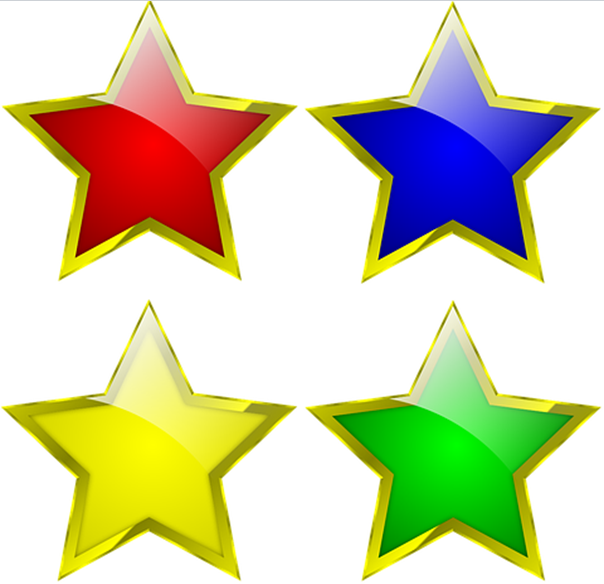 frontális munkaképek a csoportalakításhoz mellékletAnnyi részre vágja a képeket, ahány tagú csoportot szeretne.4’Csoportfelelősök kiválasztásaCsapatokat alkotnak, megválasztják a felelősöket:Eszközfelelős: Gondoskodik a munkához szükséges eszközökről.Médiafelelős: Felügyeli a mobiltelefon használatát, interneten keresést. Készít néhány fotót a nap folyamán a csoportról. Mérleg: Gondoskodik arról, hogymindenkinek a véleménye szót kapjon, illetve, hogy mindenki egyenlően kivegye a részét a munkából.Rendező: Figyelmezteti a társait a szabályok betartására és arra, hogy rendet tartsanak maguk körül.Szóvivő: Össze kell foglalnia és képviselnie a közösen megoldott feladatot.Írnok: Lejegyzi a megoldást.Átadja az eszközfelelősöknek a csoportfelelős kártyákat. Kérdez.csoportmunkacsoportfelelős kártyák csoportfelelős és üres kártyák mellékletAz osztály létszáma osztva 4-gyel. Ennyi tagú egy csapat.Létszámtól függő a szerepek osztása.  A pedagógus döntheti el, hogy milyen felelősökre van szüksége az osztály létszáma alapján.Lehet minden tanulónak két szerepe is, illetve kitalálhatnak ők is új szerepeket, ami nincs a felsorolásban. Lehet például  külalakfigyelő. Ekkor az üres kártyákra tervezhetik meg a felelős szimbólumát.A plusz lehetősé-gekből lehet válogatni.Feladatfelelős: Figyelmezteti társait, ha eltérnek a feladattól.Bátorító: Biztatja a társait, dicséri a munkájukat.Csendfelelős: Figyelmezteti a társait, ha túl hangosak.Időfigyelő: Figyelmeztet, ha fogy a rendelkezésre álló idő.A csoportfelelő-sök nyakba akasztható táblát vagy kitűzőt viselhetnek a vállalt feladatuk szimbólumá-val.4’A társasjáték bevezetése, megismeréseEgyüttműködés kialakításaA figyelem felkeltése, játékhangulat megteremtéseSzóbeli szabályokat alkotnak, a csoportjukat szimbolizáló csoportbábukat ráhúzzák az interaktív táblán kivetített társasjátékon lévő saját színük szerinti egyes mezőre. Kérdeznek, ha valami nem világos számukra.Bemutatja a társasjátékot, segít a szabályok létrehozásában. Elmondja, hogy minden mezőhöz tartozik egy feladatlap, annak elvégzése után a pedagógus mondja meg, hogy melyik mezőre kell továbblépnie a csapatnak.Elmondja, hogy nem lesznek közben szünetek, akinek szükséges, az szünetet tart, a többiek addig átveszik a munkáját.frontális munkainteraktív tábla, kivetített társasjáték léptethető csoportbábukkalcsoportok társasjátéka mellékletTársasjáték nagyítása:nézet – teljes képernyőNyomtatás előtt húzzuk le róla a figurákat!Online dobókocka: http://www.funmines.com/utilities/dice/Lehetséges a rugalmasság. Ahol nincs interaktív tábla, ott nyomtatott társasjátékot használ a pedagógus a játék képernyőképe alapján. A bábukat pedig gyurmából is  lehet készíteni.Piros útvonala: P1, P2, P5, P10, K1, K7, K9, K10, Z1, Z10, S1, S10Kék útvonala: K1, K7, K9, K10, Z1, Z10, S1, S10, P1, P2, P5, P10Zöld útvonala: Z1, Z10, S1, S10, P1, P2, P5, P10, K1, K7, K9, K10Sárga útvonala: S1, S10, P1, P2, P5, P10, K1, K7, K9, K10, Z1, Z10Az utolsó mezőt elérve 4-est dobva juthatnak a célba.Mindenki másik mezőn kezd, egyszerre nem lehetnek ugyanazon a mezőn.30’Szövegfeldolgo-zás mozaikmódszerrelAz értő olvasás fejlesztéseMinden tanuló a csoportból a szöveg egy-egy részére, kérdésére koncentrál, majd megbeszélés után leírják a válaszokat a közös feladatlapra.Adj más címet a történetnek!Kik a szereplők?Hol játszódik a történet?Keretezd be a történet bevezetését!Válaszolj a kérdésekre!   a) Vajon miért ragasztgattak csillagokat és pontokat egymásra a foltmanók?    b) Egyetértesz a viselkedésükkel?Indokold meg a válaszodat!   c) Luciára miért nem ragadtak a csillagok és a pontok?    d) Kicsoda Éli?        6. Figyelmetlenségükben a foltmanók összekeverték a betűket. Tedd őket helyes sorrendbe és megkapod Éli tulajdonságait.  TŐERESZ, TÓKOLA, LYESVÉSZÍ, ZŐÉRÜTTGYE, DOKOSGONDÓ        7. Mondd másképpen!  „Éli fafaragómester keze alól kerültek ki…,szép kilátás nyílt, naphosszat, csinosak és jóvágásúak, nincs rendjén, hokedli, idővel majd megérted, le is gurult róla” Koordinál.csoportmunka2. sz. szöveg mellékletP1 feladatlapEz a piros 1-es mező feladata.A csoport létszámától függően lehet elvenni a kérdésekből vagy hozzátenni.Az 5., 6. és 7. feladatot megoldhatják ketten is a hosszúsága miatt. Elhagyni is lehet az 5. és 7. feladatokból.Lehetséges flexibilitás: tankockák5. feladathttps://learningapps.org/display?v=pgq9rn5wc186. feladathttps://learningapps.org/display?v=pmff3aoyt187. feladathttps://learningapps.org/display?v=ppvafbyvj1840’A képregény előkészítése  A szövegértés és vizuális kultúra fejlesztése állóképek tervezésévelA történet alapján 7 -8 képet terveznek meg, ezeket elosztják egymás között és egy-egy képet rajzolnak a szöveghez. Címet adnak a képnek.Koordinál.csoportmunka2. sz. szöveg mellékletgrafitceruza,rajzlapok, P2 feladatlapEz a piros 2-es mező feladata.Színes ceruzával vagy zsírkrétával is dolgozhatnak.A csoport létszámától függően variálható a képek száma, 6-8 kép. A 4. és 5. illetve a 7.és 8.kép összevonható. A képsorozatot közösen képregénnyé állítjuk össze az összefoglalásban.Lehetséges flexibilitás: Bookcreator segítségével eBook készíthető.20’Hangok, zörejek és szituációkA szövegértés és vizuális kultúra fejlesztése az egyszerű cselekmények megjelenítésével A kikészített eszközök segítségével megjelenítik a történethez tartozó hangokat és zörejeket, a szituációkat kipróbálják. foltok és csillagok ragasztgatása               Milyen érzés csillagot és              milyen érzés foltot kapni?              Hogyan reagálnak a társak              a csillagokra és hogyan a               foltokra?A foltok és csillagok nem ragadnak.                Milyen érzés, ha nem               ragadnak, amit rád                ragasztanak, vagy amit te               ragasztasz másokra?Lépj egy kicsit Pancsinelló helyébe! Nézd az ablaknál ülve, hogy a többiek csillagokat és foltokat ragasztgatnak egymásra!Az asztalosműhelyben              próbáld ki a szerszámokat!Próbáld ki, milyen érzés, ha meghallgatnak, megértenek! (A csapat kört alakítva leül és 2-3 mondat erejéig egyenként meghallgatják a másikat, amíg az olyasvalamiről beszél, ami foglalkoztatja.)A tanító irányít.csoportmunka2. sz. szöveg, P5 feladatlap, saját készítésű képek, eszközök:két kis doboz öntapadós csillagokkal és foltokkal, a csillagokon pozitív kifejezések, a pontokon negatív kifejezések olvashatóakkét kis doboz csillagokkal és foltokkal, amik nem ragadnak (nem öntapadósak), a csillagokon pozitív kifejezések, a pontokon negatív kifejezések olvashatóakugyanaz, mint az 1. pontnál kalapács, fűrész, reszelő, véső… és egy darab fa, amin kipróbálható. (Ügyeljünk a balesetvéde-lemre!)Székek a csoport létszámától függően.Ez a piros 5-ös mező feladata.10’FőnévkeresőA nyelvi tudatosság elmélyítése a tanult szófaj típusainak csoportosításávalA szövegből a főneveket csoportosítják. 1. tulajdonnév2. köznév3. összetett szavak (főnevek)4. többes számú főnevekKoordinál.csoportmunkatankocka, esetleg P10 feladatlapEz a piros 10-es mező feladata. Lehetséges rugalmasság: a feladat P10 feladatlapon való elvégzése.15’Szöveges feladat megoldása a következő szövegrészhez kapcsolódva: „Minden manónak volt egy doboza tele arany csillag matricával, és egy másik doboza tele szürke pontokkal.” Szövegértési és számolási készségek  fejlesztésePárokat alkotnak csoporton belül. Értelmezik a szöveget, leírják az adatokat, tervet készítenek, megbecsülik az eredményt, kiszámolják, írásbeli összeadást végeznek. Ellenőrzik a feladatot, válaszolnak a kérdésre. A feladat végén a csoporton belül egyeztetik az eredményeket, és ha szükséges, megvitatják. Koordinál, biztat, ellenőriz.csoportmunkapármunkaK1 feladatlap (több példányban a csapaton belüli páros munka miatt)Ez a kék 1-es mező feladata. Ha nem osztható kettővel a csapaton belüli létszám, akkor 3-an is dolgozhatnak „párban”.15’A meglévő ismeretek aktiválásaAz alaki, helyi, valódi érték gyakorlásaLearningapps feladatot oldanak meg digitális eszközeikkel.Koordinál, figyeli a tanulók tevékenységét.csoportmunkaK7 feladatlap digitális vagy egyszerű változatban, digitális eszköz, telefon vagy tablet, esetleg laptop.Ez a kék 7-es mező feladata. Tankocka:https://learningapps.org/display?v=p4uuo64tv18Lehetséges a rugalmasság.Ha nincs digitális eszköz, például telefon vagy tablet, akkor kinyomtatjuk nekik az egyszerű változatot.5’ProblémafelvetésKözösség formálása az alábbi szövegrészhez kapcsolódva:„Két dolog azonban közös volt bennük: ugyanaz a fafaragó készítette őket és ugyanabban a faluban laktak.” Megvitatják, milyen módon lehetne a legjobban fejleszteni az osztály közösségét! Ötleteikről plakátot készítenek és kitűzik. Közösségi szabályokat alkotnak.Figyelemmel kíséria plakát rajzolását. csoportmunkavitaK9 feladatlap, csomagolópapír, filctollak, bluetechEz a kék 9-es mező feladata.10’ProblémafelvetésA személyiség formálása, emocionális fejlesztéseTökéletes napot terveznek egy magányos tanuló számára. Tervet készítenek csomagolópapírra.Imaszöveget írnak.Figyel, ha szükséges, segít.csoportmunkatökéletes napfilctollak (2 db), csomagolópapír,K10-es feladatlapEz a kék 10-es mező feladata.A nap végén kitűzik az elkészült tervet, imát.10’A meglévő ismeretek aktiválása, új ismerettel való kiegészítéseÚrvacsorai közösséggel való ismerkedésCél, hogy megismerjék,  mit jelent az úrvacsorai közösség.(Közösség Élivel és a testvérekkel) Elolvassák az igéket és a magyarázatokat. Megnézik, megfigyelik, megfogják az úrvacsoránál használatos eszközöket.Megbeszélik a kérdéseket.Koordinál.csoportmunkaZ1 feladatlap,                      úrvacsorai eszközök, kellékekBiblia:ApCsel.2:42,461Kor.10:16-17Ez a zöld 1-es mező feladata. 10’Ismeretek, tapasztalatok rendszerezéseÜnnep a családban, a családi közösség (az ünnepi asztal, teríték eszközei, anyagai)Összehasonlítás: karácsonyi és úrvacsorai asztalFeladatlapot oldanak meg.Koordinál. csoportmunkaZ 10 feladatlap, tankockaEz a zöld 10-es mező feladata.tankocka:https://learningapps.org/display?v=p2sjqkm4a18Lehetséges flexibilitás: a tankocka feladata feladatlapon.10’Kapcsolatok teremtéseCsapatkalap kitalálása, az összetartozás erősítéseKitalálnak egy kalapot, amiből annyi egyformát készítenek, ahány tagja van a csoportnak.A teremben fellelhető anyagokból, pl. papírokból készítik, szabadon, alaklemez nélkül, bármilyen alakban.Koordinál.csoportmunkaS1 feladatlap, színes papírok, rajzeszközök, madzagok, ragasztó, madártoll, dobókockaEz a sárga 1-es mező feladata.Lehetséges flexibilitás: csoport- karkötő, nyaklánc, nyakkendő készítése.20’Munkadarab elkészítése:egy dísz, amely az ünnepi asztalra kerülÜnnep a családban, a családi közösség (az ünnepi asztal, teríték eszközei, anyagai)A terítés alapvető szabályainak tudatosításaKinyomtatott képsorról, a kikészített anyagokból elkészítik az ünnepi asztalra szükséges szalvétagyűrűt.Koordinál.egyéni munka, de a csoport tagjai segíthetik egymástS10 feladatlap, képsor, kartonlapok, olló, ragasztóEz a sárga 10-es mező feladata. Lehetséges flexibilitás: mécsestartó készítése (bébiételes üveg, hobbi ragasztó, papírformák), 5’RészösszefoglalásA „Tökéletes nap” ötletek összegzése, értékeléseKitűzik a plakátokat.Véleményt alkotnak egymás munkájáról.A tanító kérdez.plénum„Tökéletes nap” plakátokEkkorra már minden csapat a célba ért.10’RészösszefoglalásVázlat összeállítása az elkészült  képek segítségévelAz egyes csapatokból (létszámtól függően) 1-2 önként vállalkozó a plénum elé áll. (Összesen 6-8  ember a csapat létszámától, így a megrajzolt képek számától is függően.)  A megrajzolt képpel a kezükben sorba állnak, a már megfogalmazott cím segítségével elmondják a történetet.   Irányít, kérdez, ellenőriz, értékel, javít, ha szükséges.frontális munka2. sz. szöveg, az elkészült képek, képregény a hozzájuk tartozó címmelEsetleg a tanító előre megnézheti az elkészült képeket, és kiválaszthatja azokat, akik legjobban megfogalmaz-ták az egyes képekhez tartozó címeket. Ha esetleg ez nem sikerült a csoportmunkában, akkor frontális munkában, együtt is meg lehet a címeket fogalmazni a képekhez.10’RészösszefoglalásKépregény A csapatok sorba rendezik a saját rajzaikat, a rajzlap széleinél összeragasztják. Koordinál.csoportmunkaAz elkészült képregények díszíthetik a tanterem, esetleg a tanterem előtti folyosó falát.10’Összefoglaló, feladatellenőrző kahoot quiz kérdések megválaszolása a témanap során megoldott feladatok alapjánAz új ismeretek elmélyítéseQuiz kérdésekre válaszolnak mobiltelefon segítségével.Kérdez,fejlesztő javaslatokat ad.csoportmunka/frontális  munkakahoot.it weboldal, csapatonként egy okostelefonvagy Quiz kérdések mellékletLehetséges flexibilitás: Socrative, Quizizz kérdések.A kérdések csak belépés után láthatóak.Belépési adatok:okososztalyterem@gmail.comjelszó: reformatushttps://create.kahoot.it/l/#user/a34aef86-4a2f-4c7c-8bcd-b1a83a29e1fa/kahoots/createdItt válasszuk ki az Adventi társasjáték: Közösség Élivel című kérdéssort és kattintsunk a Play gombra!Ha nincs ilyen digitális lehetőség, akkor kinyomtatjuk a kérdéseket.5’ÖsszefoglalásA témanap lelki tartalmának összefoglalásaFigyelmesen hallgatják a pedagógust.A tanító magyaráz:„Isten az első helyen…”Az egymással való közösségünk a legjelentősebb módon jut kifejezésre, amikor megosztjuk a kenyeret egymással. Együttlét Istennel és a testvérekkel az úrvacsorai közösségben.  Isten vár ránk ebben a közösségben, de más közösségben, például a családban is. A legjobb, ha Ő van középpontban a családi közösségben és egyéb más közösségben is. Ha Ő van az első helyen az életünkben, akkor úgy élhetünk, mint a  történetben Lúcia, akiről lepotyognak, amit mások      ráragasztanak. Lúciának Éli van az első helyen, gyakran találkozik Vele. Így békességben élhet önmagával és a körülötte lévőkkel.frontális munkaMáté 22,36-395’A témanap lezárása éneklésselEléneklik az „Isten szívén megpihenve” kezdetű ifjúsági éneket.Kivetíti az ének szövegét.frontális           munkahttp://reformatus.hu/data/attachments/2016/09/13/csp_enekfuzet_2013.pdf49. oldalIsten szívén megpihenve melléklet10’A csoportmunka értékelése az értékelő lapon található szempontok alapján Plakátok kitűzéseKitöltik a csoportmunkára vonatkozó lapot. Szóban értékelnek, hangulatot fejeznek ki a maguk által műanyag kanálra rajzolt mosolygós fejjel és egyébbel.       Segít a kitűzésben, kérdez, fejlesztő javaslatokat ad.plénumcsoportmunka plakátok,értékelő lap melléklet,hangulatértékelő kanalak, filctollakcsoportmunka értékelő lap mellékletRugalmasság lehetséges.Más típusú hangulatérté-kelés is jó. Például hangulatérté-kelő tábla: (flash player lejátszó szükséges hozzá)http://interaktivtabla.ucoz.hu/hangulatertekelo.swfvagyhttps://www.classroomscreen.com/exitpoll.html